	 Connecticut FFA Alumni Association Scholarship Application 2016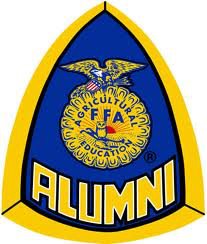 Due date: April 19, 2016The Connecticut FFA Alumni Association believes that knowledge is the key to the future for our community. We are inspired by the successes of people that have benefited from the FFA program. This year, the Connecticut FFA Alumni Association expects to competitively award a total of nearly $2,500 in scholarships to be distributed to up to a total of (3) recipients. Awards are open to an FFA member who has participated in FFA programs during their high school years and have maintained good status, including paid dues. Who is Eligible for the  FFA Alumni Association Scholarship? Any person that has graduated or is a graduating high school senior from a Connecticut FFA program is eligible to apply for this scholarship as long as s/he meets the following criteria.  Graduating high school seniors must be accepted or enrolled at an institute of higher learning.  Each applicant must be in good standing in his/her academic institution. Each applicant must be a FFA member and a registered student in the U.S. for the scholarship year. C Each applicant must answer questions in the personal statement and all of the questions on the application form. Each must provide unofficial transcripts and provide 2 letters of recommendation as requested. Submitted applications must be complete and must arrive no later than the postmark deadline established by the Connecticut FFA Alumni Association.The Process The scholarship review panel will include four members of the Connecticut FFA Alumni Association Executive and Officers committee. Identifying information from the application will be excluded so that the panel of judges can remain impartial. Criteria will include academic excellence, recommendations, and personal statements. Applications must be received or postmarked by April 19, 2016. Awards will be announced in June of each year.  Incomplete or late applications will not be considered. Scholarship Funds Scholarship funds will be awarded in one payment during the academic year. Payments will be made directly to the institution or student as requested in August/September.DETAILS ON WWW.CTFFAALUMNI.COM          Connecticut FFA Alumni Association Scholarship Application  2016ELECTRONIC COPY  ON WWW.CTFFAALUMNI.COMApplicants NameApplicants Address and Telephone NumberApplicants Email AddressFFA ChapterHow many years were you a FFA member?FFA Alumni ChapterName of college/university/higher education program you are /will be attending?Required Short Essay Questions (500 word limit)  Include these topics:1. What are your academic goals? What would you like to be able to do after you receive your diploma or certificate? 2. Why do you feel you would be a good choice for this scholarship award? 3. What degree/certification are you pursuing and explain why you chose it. 4. What role do you believe your FFA experience will have (or has had) in helping you reach your future goals?Other Supplementary MaterialsPlease have the supplementary materials sent directly to the Connecticut FFA Alumni Association. We will notify you when your scholarship application has been received in full.1. Two letters of recommendation. Professors and Teachers are preferred but not required.2. Unofficial transcripts from each college or high school attended.Submission Information/ EMail to:    CTstateFFAalumni@gmail.comDue April 19, 2016Mail to :   CT FFA Alumni Assoc PresidentMartin Baker     42 Gillette Rd.New Hartford CT  06057